Приложение.Информация о предлагаемых к сдаче в аренду объектах.Балансодержатель объекта (Коммунального унитарного предприятияпо оказанию услуг «Гостиница «Сморгонь» УНН 590974582, 231042, г. Сморгонь, ул. Советская, 29, /801592/ 42227, орган государственного управления: Сморгонский районный исполнительный комитет, форма собственности - государственная).Указать документ-согласование (дата, номер, кем выдан) на сдачу в аренду неиспользуемого объекта недвижимости.  Решение от 10.10.2023 №903 Сморгонского районного исполнительного комитетаТел. 801592 4-22-27Наименование объектаИнвентарный номер ЕГРНИ(…/С-…)илиреестровый номер ЕРГИобязательно для заполненияМестоположениеобъектаХарактеристика объектаИнженерная и транспортная инфраструктураОбщая площадь, предлагаемая к сдаче в аренду (кв.м)Предполагаемое целевое использованиеСпособ сдачи в аренду (прямой договор аренды или путем проведения аукциона)Примечание (указывается: величина коэффициента от 0,5 до 3; информация о сдаче в почасовую аренду и др.)Фотография объекта___________Обязательно для представленияИзображение должно быть не менее 800*600 пиНежилое помещение в здании443/с-7688г. Сморгонь, ул. Советская 29, 9 (девятый) этажЗдание девяти этажное, общая площадь  здания 3716,6м.кв. Фундамент ж/бетонные оштукатуренный, наружные, внутренние капитальные стены –  кирпичные, перегородки -кирпичные перекрытия – ж/бетонные плиты, крыша – м. рулонная, совмещенная с внутр. водост. полы – линолеум, плитка, бетонные. Предлагаемое к сдаче помещение расположено на 6-м этаже здания.В помещении имеется:Освещение, отопление, санузелОбщая площадь предлагаемая к сдаче в аренду составляет28,3 м.кв. помещение пл.6,8 м.кв 17,2 м.кв места общего пользования 4,3 м.кв.Размещение сотрудников, оказание услуг населениюПрямой договор арендыКоэффициент в зависимости от спроса на недвижимое имущество установлен в размере 3,0 к базовой ставке. 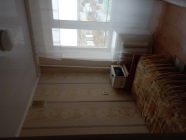 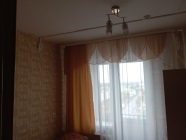 